Student Services Managers and CoordinatorsOctober 27th 10:00amSTC 104AGENDAROLL:  Adelfa Lorenzano, Case Bos, Chris Cortes, Dan Kilbert, Diana Banuelos, Eluterio Escamilla, Frank Mascola, Javier Renteria, Ken Zech, Letty Alvarez, Lisa McAndrews, Pat Jackson, Ryen HirataGUESTS: Linda Nies, Samara TrimbleSeptember 22, 2010 NOTES – BlackboardADDITIONS TO AGENDAReview of Division Resource Action Plan ProposalsKUDOS Chris Spomer/Jane Zavala- MartinezREPORTS ON PROGRESS TOWARDS GOALS:Business Services (Linda Nies)DSPS (Samara Trimble)Admissions & Records (Letty Alvarez) - Program learning outcome of training students in the use of district-issued email, which will be the college’s primary means of electronically communicating with the student. Athletics (Javier Renteria) - Create a series of workshops for all coaches, sharing recruiting, fundraising and other skill-building ideas as a means of overall program development.CalWORKs (Frank Mascola) - Recognizing that budgets for categorical programs continue to shrink, sharing resources when and wherever possible with other campus categorical programs i.e. EOPS, will need to occur in order to maintain basic services to our program students. Counseling (Case Bos) - Implement the use of the SARS Grid software to better coordinate student appointments, track student contacts, provide immediate feedback to instructors for Early Alert, etc.EOP&S - Identify and serve approximately 434 students, which is a substantive reduction in the number of student served in years past, in the same efficient format developed this year.Financial Aid (Chris Cortes) – Completion of the new Veteran’s Resource Center, adjacent to the Financial Aid Office, and coordination of student services for our veteran population.Purchase and implementation of new scholarship application software program.Health Services (Pat Jackson) - Extend and refine our outreach to the residence hall and general campus community, using the new student center, with the underlying goals of providing information and resources to promote access to health care using a variety of communication modes – posters, videos.etc.K – 16 Bridge (Adelfa Lorenzano) - Development of the K-16 curriculum, blending the established concepts with those more appropriate to Reedley College – bilingual lessons, novella projects targeting parents and first generation college students, etc. Outreach & Testing (Ryen Hirata) - Assist in the development of a Reedley College Enrollment Management Plan that is supported and continuously evaluated by data.Residence Hall (Lisa McAndrews) - Develop a culture volunteerism, partnerships and contribution within our community through increased programs and activities – an example of which would be our participation in the Youth Leadership Institute for 2010-2011.Student Activities (Dan Kilbert) - Implementation of Student Rep Fee at Reedley College in the spring 2011 semester.Tutorial Center (Ken Zech) - Continue efforts of previous year to accommodate growing demand for services by further expanding the use of small-group tutoring.  Update and improve in-service tutor training curriculum. Upward Bound (Diana Banuelos) – 1. Increase male participation in the program. Continue to find ways to recruit male students into the three UB grants at Reedley College. 2. Invest in staff training on both Blumen database and using data for program inmprovements. 3. Increase the use of RC UB laptop loan program among it’s students.OLD BUSINESS:From 12.15.09 SS AssemblyConcern: Veteran’s Services – better location/staffing – VST meeting Oct 13 @ 11:00 amAccomplishment – Veteran’s Day Opening of VRCTEST BuildingStudent Services Summit at Clovis Center – November 12, 2010Categorical Budget meeting 11:00 am Friday STC 104Coffee “Breaks”Consideration to have meeting in STC 100Integrated Planning curriculum (bi-monthly) Light switch postings (4th week at  SSMC) discussions for your dept. meetings (approx. 2nd week) Managers Pop Quiz (Lisa McAndrews)select one from each office to ask question 2 points for individual/1 for each department member total points to ss.vp@reedleycollege.edu  (Friday of 3rd week) questions through Class Climate for all S.S.Student Services Summit at Clovis Center – TBAMini GrantsSafety Training (IIPP)NEW BUSINESS:Mission Statement/Core Values RevisionMAA FundsCatalogs – will be returned to warehouseHOMEWORK:Accreditation curriculum dispersed in dept. meetingsLisa M. – pop quizEvaluate Survey Results/Goals for standing meetingBOARD REPORT ITEMS PROVIDED TO LUCYDEADLINES:  Categorical Budget Committee Friday, 11:00 amFUTURE AGENDA ITEMS:Ryen Hirata and Matriculation calendar/activitiesB.I.T. – Behavior Intervention Team/Crisis InterventionNext Meeting: October 27, 2010 10:00am STC 104Let us make a special effort to stop communicating with each other, so we can have some conversation.Judith Martin, (Miss Manners)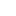 Catalogs still in storage room:Admissions and Records		50Assessment				3Counseling				50DSPS					22EOPS					10Financial Aid				10Residence Hall				50Student Activities			5Upward Bound				50